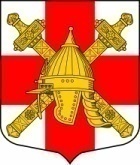 СОВЕТ ДЕПУТАТОВСИНЯВИНСКОГО ГОРОДСКОГО ПОСЕЛЕНИЯКИРОВСКОГО  МУНИЦИПАЛЬНОГО РАЙОНА ЛЕНИНГРАДСКОЙ ОБЛАСТИПовестка дняна заседание совета депутатовСинявинского городского поселения						         29 июня 2021 года  18 час. 00  мин.1. О внесении изменений в бюджет Синявинского городского поселения Кировского муниципального района Ленинградской области от 15.12.2020 № 37 «О бюджете Синявинского городского поселения Кировского муниципального района Ленинградской области на 2021 год и на плановый период 2022 и 2023 годов».     ДОКЛАДЫВАЕТ:  начальник сектора финансов и экономики Макаричева Е.В.         Решение принимается  2/3 голосов от установленной численности2. Об обращении в совет депутатов Кировского муниципального района Ленинградской области с просьбой о ходатайстве перед Губернатором Ленинградской области о присвоении населенному пункту Синявино Кировского района Ленинградской области почетного звания «Рубеж воинской доблести  «Шлиссельбургско-Синявинский выступ – территория боев за прорыв блокады Ленинграда»ДОКЛАДЫВАЕТ:  начальник управления по общим и правовым вопросам Барановская Л.А.               Решение принимается  большинством голосов3. Разное.3.1. Информационный доклад  об определении балансодержателя дороги «Синявино - СНТ «Липки» в пределах населенного пункта.       ДОКЛАДЫВАЕТ: начальник управления по общим и правовым вопросам Барановская Л.А.          Информация к сведению3.2. Информационный доклад о результатах проведения  обследования двух земельных участков, расположенных в районе дороги на СНТ «Липки», используемых без разрешительной документации.        ДОКЛАДЫВАЕТ: начальник управления по общим и правовым вопросам Барановская Л.А.          Решение протокольное.  2.3. Информационный доклад о результатах проверки соблюдения  законодательства по пожарной безопасности в отношении объекта – общежитие, расположенного по адресу: г.п. Синявино, ул. Садовая, д.35      ДОКЛАДЫВАЕТ: начальник управления по общим и правовым вопросам Барановская Л.А.          Решение протокольное.